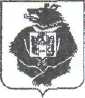 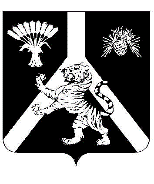 АДМИНИСТРАЦИЯ       НАУМОВСКОГО СЕЛЬСКОГО ПОСЕЛЕНИЯХабаровского муниципального района Хабаровского краяПОСТАНОВЛЕНИЕ 28.03.2022 № 14   с. НаумовкаОб утверждении Порядка подготовки и утверждения схем границ прилегающих территорий  Наумовского сельского поселения Хабаровского муниципального района Хабаровского краяВ соответствии с Законом Хабаровского края от 19.12.2018 № 395 
«О порядке определения органами местного самоуправления муниципальных образований Хабаровского края границ прилегающих территорий», решением Схода граждан Наумовского   сельского поселения Хабаровского муниципального района Хабаровского края от 28.03.2022 № 46 «Об утверждении Правил благоустройства территории Наумовского                                           сельского поселения Хабаровского муниципального района Хабаровского края», на основании Устава  Наумовского  сельского поселения Хабаровского муниципального района Хабаровского края, администрация                сельского поселения Хабаровского муниципального района Хабаровского краяПОСТАНОВЛЯЕТ:1. Утвердить прилагаемый Порядок подготовки и утверждения схем границ прилегающих территорий Наумовского                                        сельского поселения Хабаровского муниципального района Хабаровского края.2. Опубликовать настоящее постановление в Информационном бюллетене  Наумовского сельского поселения Хабаровского муниципального района Хабаровского края и разместить на официальном сайте администрации Наумовского сельского поселения Хабаровского муниципального района Хабаровского края  и в сети «Интернет».3. Контроль за исполнением настоящего постановления оставляю за собой.4. Настоящее постановление вступает в силу после его официального опубликования.Глава сельского поселения                                                    Л.В.Зибницкая                      УТВЕРЖДЕН                                                      постановлением   администрации                                                           Наумовского     сельского поселения                                                              Хабаровского муниципального района                                                               Хабаровского края от 28.03.2022№14___ПОРЯДОКподготовки и утверждения схем границ прилегающих территорий    Наумовского     сельского поселения Хабаровского муниципального района Хабаровского края1. Общие положения1.1. Настоящий Порядок устанавливает требования к подготовке и утверждению схем границ прилегающих 
территорий Наумовского сельского поселения Хабаровского муниципального района Хабаровского края в целях их содержания и благоустройства в соответствии с Правилами благоустройства территории   Наумовского сельского поселения Хабаровского муниципального района Хабаровского края, утвержденными решением Схода граждан Наумовского                                            сельского поселения Хабаровского муниципального района Хабаровского края от 25.03.2022 № 45 (далее – Порядок, схемы границ прилегающих территорий, Правила благоустройства соответственно).1.2. Правовой основой настоящего Порядка являются:- Градостроительный кодекс Российской Федерации;- Федеральный закон от 06.10.2003 № 131-ФЗ «Об общих принципах организации местного самоуправления в Российской Федерации»;- Закон Хабаровского края от 19.12.2018  № 395 «О порядке определения органами местного самоуправления муниципальных образований Хабаровского края границ прилегающих территорий»;- решение Схода граждан Наумовского сельского поселения Хабаровского  муниципального района Хабаровского края  от  28.03.2022    № 46 «Об утверждении Правил благоустройства 
территории    Наумовского  сельского поселения Хабаровского муниципального района Хабаровского края».1.3. Понятия и термины, применяемые в настоящем Порядке, используются в тех же значениях, что и в федеральных законах, нормативных правовых актах Хабаровского края и муниципальных правовых 
актах    Наумовского  сельского поселения Хабаровского муниципального района Хабаровского края.Также в настоящем Порядке используются следующие понятия:- графический материал схемы границ прилегающих территорий - это изобразительный документ, в котором изображение объекта получено посредством линий, штрихов, светотени, точек, цвета;- текстовый материал схемы границ прилегающих территорий - это текстовый документ, содержащий речевую информацию, зафиксированную любым типом письма.1.3. Границы прилегающих территорий определяются в случае, если к зданию, строению, сооружению, земельному участку в случае, если такой земельный участок образован, прилегает территория общего пользования. Границы прилегающих территорий определяются дифференцированно, путем определения расстояния в метрах в соответствии с подпунктом 1.3.3 пункта настоящих Правил благоустройства, с учетом требований, установленных частью 2 статьи 3 Закона Хабаровского края от 19.12.2018 № 395 «О порядке определения органами местного самоуправления муниципальных образований Хабаровского края границ прилегающих территорий».1.4. Границы прилегающих территорий отображаются на схемах границ прилегающих территорий.1.5. Уполномоченным органом на подготовку и утверждение схем границ прилегающих территорий  является 
администрация Наумовского сельского поселения Хабаровского муниципального района Хабаровского края (далее – уполномоченный орган).2. Подготовка схем границ прилегающих территорий2.1 Схема границ прилегающей территории подготавливается по форме согласно приложению №1 к настоящему Порядку.2.2. Схема границ прилегающих территорий представляет собой текстовую часть и графическое изображение границ прилегающей территории.2.3. Схема границ прилегающей территории подготавливается уполномоченным органом на основе сведений государственного кадастра недвижимости об определенной территории (кадастрового плана территории). При подготовке схемы границ прилегающей территории учитываются материалы и сведения:- утвержденных документов территориального планирования;- правил землепользования и застройки;- проектов планировки территории;- землеустроительной документации;- положения об особо охраняемой природной территории;- о зонах с особыми условиями использования территории;- о земельных участках общего пользования и территориях общего пользования, красных линиях;- о местоположении границ прилегающих земельных участков;- о местоположении зданий, сооружений, объектов незавершенного строительства.2.4. Подготовка схемы границ прилегающей территории может осуществляться с использованием технологических и программных средств.2.5. Содержание схемы границ прилегающей территории в форме электронного документа должно соответствовать содержанию схемы границ прилегающей территории в форме документа на бумажном носителе.2.6. В текстовой части схемы границ прилегающей территории приводятся:1) местоположение прилегающей территории, кадастровый номер объекта, обслуживаемого прилегающей территорией (адрес здания, строения, сооружения, земельного участка, в отношении которого устанавливаются границы прилегающей территории (при его наличии), либо обозначение места расположения данных объектов с указанием наименования (наименований) и вида (видов) объекта (объектов));2) сведения о собственнике и (или) ином законном владельце здания, строения, сооружения, земельного участка, а также уполномоченном лице (наименование (для юридического лица), фамилия имя, отчество (если имеется) (для индивидуального предпринимателя, физического лица), место нахождения, почтовый адрес, контактные телефоны);3) проектная площадь прилегающей территории, образуемой в соответствии со схемой границ прилегающей территории;4) наличие объектов (в том числе благоустройства), расположенных на прилегающей территории, с их описанием;5) площадь озелененной территории с указанием состава озеленения;6) список координат характерных точек границы каждой образуемой в соответствии со схемой границ прилегающей территории в системе координат, применяемой при ведении государственного кадастра недвижимости;7) изображение границ прилегающей территории, условные обозначения, примененные при подготовке изображения;8) сведения об утверждении схемы границ прилегающей территории: в случае утверждения схемы границ прилегающей территории решением уполномоченного органа указываются наименование вида документа об утверждении схемы границ прилегающей территории (приказ, постановление, решение и тому подобное), наименование уполномоченного органа, дата, номер документа об утверждении схемы границ прилегающей территории.2.7. Проектная площадь прилегающей территории вычисляется с использованием технологических и программных средств.2.8. Схема границ прилегающей территории должна быть заверена подписью и печатью (при наличии) заявителя.2.9. Графическая часть схемы прилегающей территории составляется в масштабе 1:500 или 1:1000 с использованием системы координат, применяемой при ведении Единого государственного реестра недвижимости.3. Порядок утверждения схемы границ прилегающей территории3.1. Заявитель обращается в уполномоченный орган лично (через своего представителя, уполномоченного им на основании доверенности, оформленной в соответствии с гражданским законодательством Российской Федерации) или посредством почтовой связи с заявлением по форме согласно приложению № 2 к настоящему Порядку на имя 
главы      Наумовского сельского поселения Хабаровского муниципального района (далее-глава сельского поселения). К заявлению прилагаются:- копия документа, подтверждающего полномочия представителя заявителя, в случае если заявление подается представителем заявителя;- схема границ прилегающей территории.- копии правоустанавливающих и (или) правоудостоверяющих документов на здание, строение, образованный земельный участок, если права на них не зарегистрированы в Едином государственном реестре недвижимости.3.2. В порядке межведомственного электронного взаимодействияуполномоченным органом запрашиваются следующие документы:1) выписка из Единого государственного реестра недвижимости;2) выписка о кадастровом плане территории (КПТ);3) выписка из ЕГРЮЛ и ЕГРИП.3.3. Срок рассмотрения заявления - 30 дней со дня регистрации заявления об утверждении схемы границ прилегающей территории.3.4. Рассмотрение заявления и приложенных документов осуществляется специалистами администрации   Наумовского                    сельского поселения Хабаровского муниципального района (далее - специалист администрации).3.5. Специалист администрации проводит проверку сведений, содержащихся в заявлении, и прилагаемых к нему документов и по результатам проверки сведений, содержащихся в заявлении и прилагаемых к нему документов, осуществляет:- подготовку проекта постановления администрации сельского поселения об утверждении схемы границ прилегающей территории;- подготовку письма об отказе в утверждении схемы границ прилегающей территории.3.6. Основаниями для отказа в утверждении схемы границ прилегающей территории являются:1) несоответствие схемы границ прилегающей территории ее форме, формату или требованиям к ее подготовке, которые установлены в соответствии с Законом Хабаровского края  от 19.12.2018 № 395  «О порядке определения органами местного самоуправления муниципальных образований Хабаровского края границ прилегающих территорий»;2) лицо, обратившееся в уполномоченный орган, не является собственником или иным законным владельцем здания, строения, расположенного на прилегающей территории, образованного земельного участка. В течение 10-ти рабочих дней со дня принятия решения об утверждении схемы границ прилегающей территории специалист администрации направляет копию указанного решения с приложением схемы границ прилегающей территории в Управление Федеральной службы государственной регистрации, кадастра и картографии по Хабаровскому краю, в том числе с использованием единой системы межведомственного электронного взаимодействия.3.7. Утвержденные схемы границ прилегающих территорий подлежат размещению на официальном сайте Администрации не позднее 30 дней со дня их утверждения.Глава сельского поселения                                               Л.В. Зибницкая Приложение №1                                                                   к Порядку подготовки и утверждения схем границ прилегающих территорий  Наумовского сельского поселенияХабаровского муниципального района Хабаровского края                                                                   Утверждено постановлением администрации  Наумовского сельского поселенияХабаровского муниципального района Хабаровского краяот 28.03.2022 г. № 14Схема прилегающей территории_______________________________________1. Местоположение прилегающей территории (адресные ориентиры) _____________________________________________________________________________2. Кадастровый номер объекта, по отношению к которому устанавливается прилегающая территория _____________________________3. Сведения о собственнике и (или) ином законном владельце здания, строения, земельного участка, а также уполномоченном лице: ________________________________4. Площадь прилегающей территории: _______________________________ (кв. м)5. Вид разрешенного использования земельного участка, по отношению к которому устанавливается прилегающая территория: _______________________________________                                                                                                   (при наличии)6. Наличие объектов (в том числе благоустройства), расположенных на прилегающей территории, с их описанием _________________________________________7. Площадь озелененной территории (при ее наличии __________________ (кв.м), состав озеленения (при наличии - деревья в _____________ шт., газон, цветники в кв. м)Заявитель ______________                _____________________________                               (подпись)                                            (расшифровка подписи) М.П. (при наличии)Графическая частьУсловные обозначения:Заявитель __________________     ________________________________                         (подпись)                                         (расшифровка подписи)М.П. (при наличии)     Приложение № 2                                                                   к Порядку подготовки и утверждения                                                                                                 схем границ прилегающих территорий                 Наумовского  сельского поселения                                                                Хабаровского муниципального района                              Хабаровского краяЗаявлениеПрошу утвердить прилагаемую схему границ прилегающей территории:Местоположение прилегающей территории (адресные ориентиры) _____________________________________________________________________________Кадастровый номер объекта, по отношению к которому устанавливается прилегающая территория ___________________________________________________________________Сведения о собственнике и (или) ином законном владельце здания, строения, земельного участка, а также уполномоченном ______________________________________________________________________________________________________4.  Площадь прилегающей территории: ______________________________________ (кв. м)Вид разрешенного использования земельного участка, по отношению к которому устанавливается прилегающая территория: _____________________________________________________________________________________________________________________(при наличии)Наличие объектов (в том числе благоустройства), расположенных на прилегающей территории, с их описанием ________________________________________________________________________________________________________________________________________________________________________________________________________________________________________________________________________________________________________________________________________________________________________Площадь озелененной территории (при ее наличии _____________ кв.м), состав озеленения (при наличии - деревья в __________ шт., газон, цветники в кв.м____________)Способ получения ответа:на руки	по почте	Число _______________                  подпись______________На обработку и распространение своих персональных данных при сохранении их конфиденциальности в соответствии с Федеральным законом от 27.07.2006 № 152-ФЗ 
«О персональных данных». Согласен ____________________________________________________________________(подпись, инициалы)Перечень документов, прилагаемых к заявлению:копию документа, подтверждающего полномочия представителя заявителя, в случае если 1) заявление подается представителем заявителя;2) схему границ прилегающей территории;3) копии правоустанавливающих и (или) правоудостоверяющих документов на здание, строение, образованный земельный участок, если права на них не зарегистрированы в Едином государственном реестре недвижимости.Обозначение характерных точек границКоординаты, м (с точностью до двух знаков после запятой)Координаты, м (с точностью до двух знаков после запятой)XYМасштаб 1:500 (1:1000)граница прилегающей территории (отображается оранжевым цветом)поворотная точка границ прилегающей территории (отображается оранжевым цветом)27:08:xxxxxx:xxкадастровый номер земельного участка (объекта недвижимости), по отношению к которому устанавливается прилегающая территория (отображается сиреневым цветом)27:08:xxxxxxxкадастровый квартал (отображается голубым цветом)граница кадастрового квартала (отображается голубым цветом)границы объектов, расположенных на прилегающей территории (отображается черным цветом)